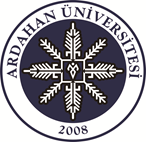 T.C. ARDAHAN ÜNİVERSİTESİBilgi İşlem Daire BaşkanlığıÖĞRENCİ E-POSTA ADRESİ İSTEK FORMUÖğrencinin Durumu: Ön lisans    Lisans   LisansüstüFakülte/YO/MYO/Enstitü/:Bölüm/Program:Öğrenci No:T.C. Kimlik No:Adı:Soyadı:Telefon No (Cep):Yukarıdaki bilgilerin tarafıma ait olduğunu beyan eder e-posta adresinden doğacak Adli       ve İdari sorumluluğu kabul ediyorum.Ardahan Üniversitesi tarafından gönderilen E-Postaları almayı kabul ediyorum.Bu istek formundaki verilerin 6698 Sayılı Kişisel Verileri Koruma Kanunu 3,5,8 ve 9.“Açık Rıza” ile ilgili maddelerin ilgili fıkraları göz önüne alınarak işlenmesini kabul  ediyorum.Aydınlatma Metnini Okudum.Kişisel Verilerimin İşlenmesine Açık Rıza Veriyorum.Yukarıdaki bilgilerin tarafıma ait olduğunu beyan eder e-posta adresinden doğacak Adli       ve İdari sorumluluğu kabul ediyorum.Ardahan Üniversitesi tarafından gönderilen E-Postaları almayı kabul ediyorum.Bu istek formundaki verilerin 6698 Sayılı Kişisel Verileri Koruma Kanunu 3,5,8 ve 9.“Açık Rıza” ile ilgili maddelerin ilgili fıkraları göz önüne alınarak işlenmesini kabul  ediyorum.Aydınlatma Metnini Okudum.Kişisel Verilerimin İşlenmesine Açık Rıza Veriyorum.Yukarıdaki bilgilerin tarafıma ait olduğunu beyan eder e-posta adresinden doğacak Adli       ve İdari sorumluluğu kabul ediyorum.Ardahan Üniversitesi tarafından gönderilen E-Postaları almayı kabul ediyorum.Bu istek formundaki verilerin 6698 Sayılı Kişisel Verileri Koruma Kanunu 3,5,8 ve 9.“Açık Rıza” ile ilgili maddelerin ilgili fıkraları göz önüne alınarak işlenmesini kabul  ediyorum.Aydınlatma Metnini Okudum.Kişisel Verilerimin İşlenmesine Açık Rıza Veriyorum.Yukarıdaki bilgilerin tarafıma ait olduğunu beyan eder e-posta adresinden doğacak Adli       ve İdari sorumluluğu kabul ediyorum.Ardahan Üniversitesi tarafından gönderilen E-Postaları almayı kabul ediyorum.Bu istek formundaki verilerin 6698 Sayılı Kişisel Verileri Koruma Kanunu 3,5,8 ve 9.“Açık Rıza” ile ilgili maddelerin ilgili fıkraları göz önüne alınarak işlenmesini kabul  ediyorum.Aydınlatma Metnini Okudum.Kişisel Verilerimin İşlenmesine Açık Rıza Veriyorum.Tarih(Gün/Ay/Yıl).…../……/…..İmza………………………….İmza………………………….Aşağıdaki bilgiler Başkanlığımızca doldurulacaktır.Aşağıdaki bilgiler Başkanlığımızca doldurulacaktır.Aşağıdaki bilgiler Başkanlığımızca doldurulacaktır.Aşağıdaki bilgiler Başkanlığımızca doldurulacaktır.Kullanıcı TanımlamaKayıt no:.............……………………………………………:.............……………………………………………:.............……………………………………………E-posta:………………………………....@ogr.ardahan.edu.tr:………………………………....@ogr.ardahan.edu.tr:………………………………....@ogr.ardahan.edu.trKullanıcıyı Oluşturan Personel:.............……………………………………………:.............……………………………………………:.............……………………………………………Kurum E-Posta Yetkilisi ONAYKurum E-Posta Yetkilisi ONAY